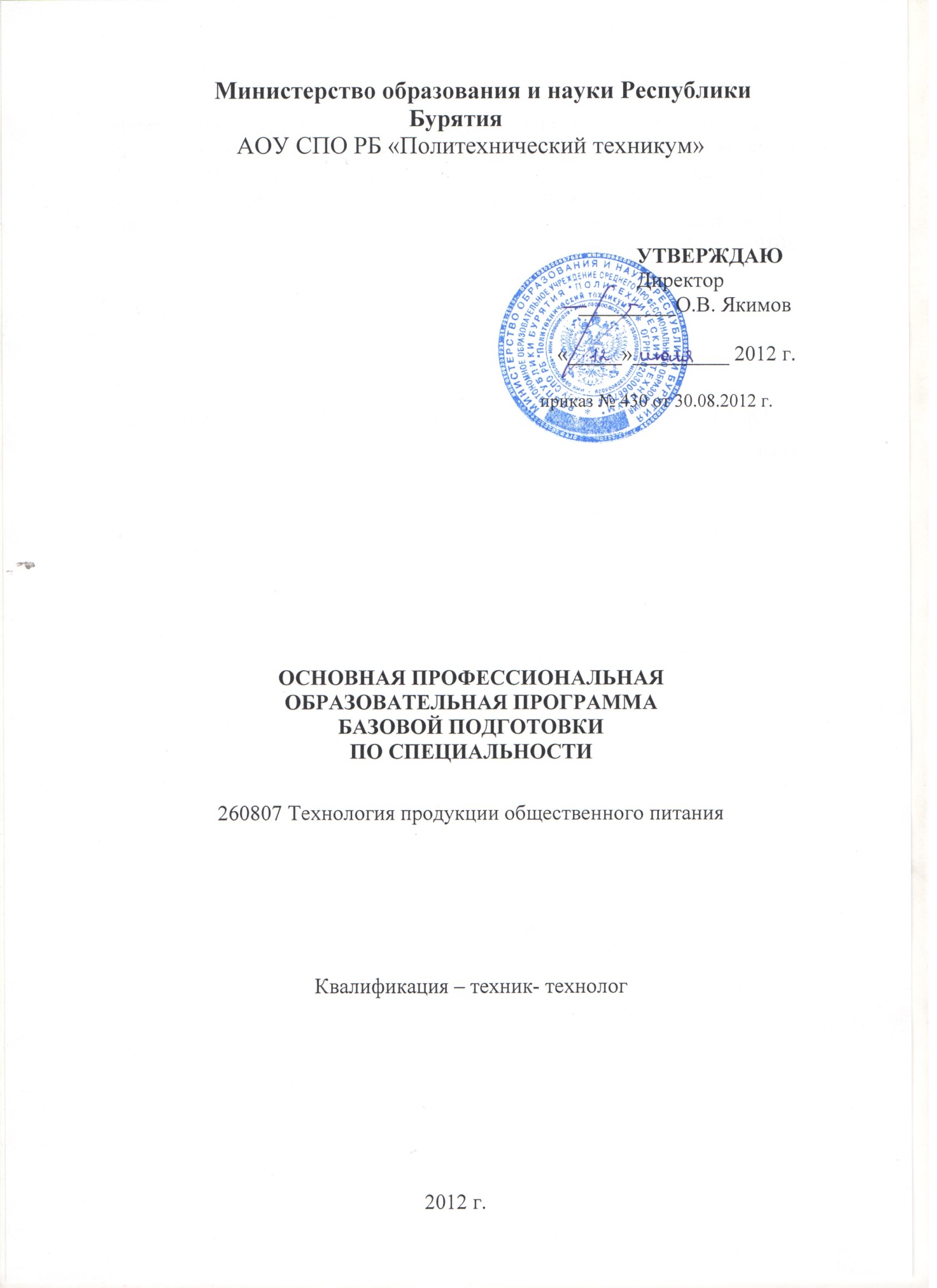 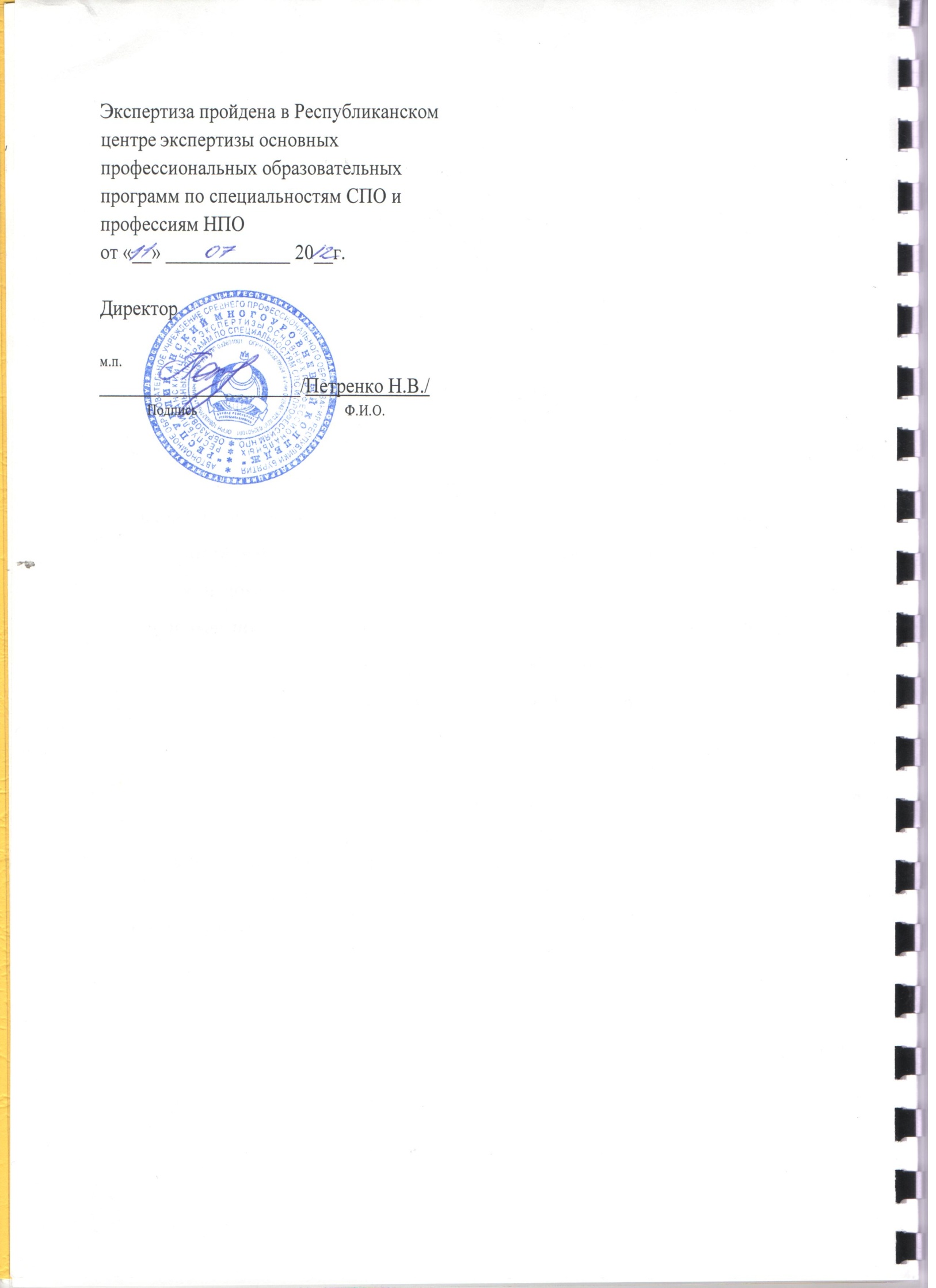 Сводные данные по бюджету времени (в неделях)2.  Учебный план по специальности 260807 «Технология продукции общественного питания»Перечень кабинетов и лабораторий для подготовки по специальности260807 «Технологии продукции общественного питания»4. Пояснительная запискаНастоящий учебный план основной профессиональной образовательной программы среднегопрофессионального образования Автономного образовательного учреждения СПО Республики Бурятия «Политехнический техникум» составлен на основе Федерального государственного образовательного стандарта  по специальности среднего профессионального образования (далее – ФГОС СПО), утвержденного приказом Министерства образования и науки Российской Федерации № 675 от 22.06.2010 г. по специальности260807 «Технология продукции общественного питания», ФЗ «Об образовании», Устава АОУ СПО РБ «Политехническийтехникум», рекомендацийМинобрнауки, Типового положения об образовательном учреждении среднего профессионального образования, Постановления правительства РФ от 18 июля . N 543, Положения об учебной и производственной практике студентов, осваивающих основные профессиональные образовательные программы среднего профессионального образования, Приказа Министерства образования и науки РФ от 26 ноября . N 673.Объем обязательных (аудиторных) учебных занятий  студентов в период теоретического обучения не превышает 36 часов в неделю. Максимальная нагрузка не превышает  54 часа в неделю и включает все виды учебной работы студентов в образовательном учреждении и вне его: обязательные и факультативные занятия, консультации, выполнение домашних заданий, самостоятельную работу и т.п. При подсчете общей максимальной учебной нагрузки студента использован коэффициент равный 1,5.При реализации Федерального государственного образовательного стандарта по общим гуманитарным и социально-экономическим дисциплинам запланирована интенсивность изучения дисциплин не более 8 часов в неделю и осуществляется, исходя из междисциплинарных связей с учетом характера и сложности дисциплин.Продолжительность учебной недели – пятидневная. Продолжительность занятий - 80 мин. Запланированы формы и процедуры текущего контроля знаний (контрольные работы, тестирование), система оценок, в том числе шкала отметок - пятибалльная, предусматривается возможность рейтинговых и  накопительных систем оценивания. Консультации для студентов предусматриваются   в объеме 100 часов на учебную группу на каждый учебный год, в т.ч. в период реализации среднего (полного) общего образования, и не учтены при расчете объемов времени. Формы проведения консультаций - групповые, индивидуальные, письменные. При формировании настоящего учебного плана весь объем времени, отведенный на реализацию ОПОП, распределен с учетом инвариантной и вариативной части.В период обучения с юношами проводятся учебный сборы.Общий объем времени на проведение производственной (профессиональной)  практики определяется ФГОС СПО по специальности 260807 «Технология продукции общественного питания» и учебным планом.   Производственная и преддипломная практика являются завершающим этапом обучения студентов, и имеют своей целью обобщение и закрепление теоретических знаний и практических навыков студентов для выполнения дипломной работы. Практика проводится на предприятиях общественного питания района, республики. В период практики студенты углубляют свои знания и практические навыки, знакомятся с особенностями предприятий общественного питания, организацией работы предприятий, технологическим процессом производства продукции, основными экономическими показателями предприятий.  Преддипломную  практику студенты проходят на предприятиях общественного питания различных форм собственности, соответствующих теме дипломного проекта.Запланировано проведение учебной и производственной практики – 28 недель на втором, третьем и четвертом курсах, преддипломная практика – 4 недели. Промежуточная аттестация обучающихся (7 недель) проводится в форме экзаменов, комплексных экзаменов, дифференцированных зачетов и зачетов, сконцентрированных в рамках календарной недели в период зимней и летней сессий. 4.1. Общеобразовательный циклОбщеобразовательный цикл основной профессиональной образовательной программы сформирован в соответствии с Рекомендациями по реализации федерального государственного образовательного стандарта в пределах основных профессиональных образовательных программ среднего профессионального образования, сформированными на основе ФГОС СПО по специальности 260807 «Технология продукции общественного питания»  с учетом социально-экономического профиля  и составляет 1404 часа.4.2. Формирование вариативной частиОбъем вариативной части ОПОП составляет 864 часа. Указанные часы распределены следующим образом:Добавлены часы  по предметам в объеме:Введены дисциплины вобщепрофессиональный цикл ОПОП:4.3. Формы проведения государственной (итоговой) аттестацииГосударственная(итоговая) аттестация включает подготовку и защиту  дипломного проекта. Необходимым условием допуска к государственной (итоговой) аттестации является представление документов, подтверждающих освоение студентами компетенций при изучении теоретического материала и прохождении практики по каждому из основных видов профессиональной деятельности. КурсыОбучение по дисциплинам и междисциплинарным курсамУчебная практикаПроизводственная практикаПроизводственная практикаПромежуточная аттестацияГосударственная (итоговая) аттестацияКаникулыВсего (по курсам)КурсыОбучение по дисциплинам и междисциплинарным курсамУчебная практикапо профилю профессии НПО или специальности СПОпреддипломная(для СПО)Промежуточная аттестацияГосударственная (итоговая) аттестацияКаникулыВсего (по курсам)123456789I курс3921152II курс277621052III курс271221152IV курс273416243Всего12272147634199ИндексНаименование циклов, дисциплин, профессиональных модулей, МДК, практикФормы промежуточной аттестацииУчебная нагрузка обучающихся (час.)Учебная нагрузка обучающихся (час.)Учебная нагрузка обучающихся (час.)Учебная нагрузка обучающихся (час.)Учебная нагрузка обучающихся (час.)Распределение обязательной нагрузки по курсам и семестрам (час.в семестр)Распределение обязательной нагрузки по курсам и семестрам (час.в семестр)Распределение обязательной нагрузки по курсам и семестрам (час.в семестр)Распределение обязательной нагрузки по курсам и семестрам (час.в семестр)Распределение обязательной нагрузки по курсам и семестрам (час.в семестр)Распределение обязательной нагрузки по курсам и семестрам (час.в семестр)Распределение обязательной нагрузки по курсам и семестрам (час.в семестр)Распределение обязательной нагрузки по курсам и семестрам (час.в семестр)ИндексНаименование циклов, дисциплин, профессиональных модулей, МДК, практикФормы промежуточной аттестациимаксимальнаяСамостоятельная работаОбязательная аудиторнаяОбязательная аудиторнаяОбязательная аудиторнаяI курсI курсII курсII курсIII курсIII курсIV курсIV курсИндексНаименование циклов, дисциплин, профессиональных модулей, МДК, практикФормы промежуточной аттестациимаксимальнаяСамостоятельная работавсего занятий1 сем.2 сем.3 сем.4 сем.5 сем.6 сем.7 сем.8 сем.ИндексНаименование циклов, дисциплин, профессиональных модулей, МДК, практикФормы промежуточной аттестациимаксимальнаяСамостоятельная работавсего занятийИндексНаименование циклов, дисциплин, профессиональных модулей, МДК, практикФормы промежуточной аттестациимаксимальнаяСамостоятельная работавсего занятий16 нед.23 нед.17 нед.23 нед.16 нед.23  нед.17 нед.13 нед.ИндексНаименование циклов, дисциплин, профессиональных модулей, МДК, практикФормы промежуточной аттестациимаксимальнаяСамостоятельная работавсего занятийлаб. и практ. занятий, вкл. Семинарыкурсовых работ (проектов) для СПО123456891011121314151617О.00Общеобразовательный цикл1з/8дз/6э20656611404876576828Базовый уровень1з/7дз/3э 1275425850517356494ОДБ.01Русский языкЭ,Э,-,-,-,-,-,-1173978783444ОДБ.02Литература-,Э,-,-,-,-,-,-17558117766453ОДБ.03Иностранный язык-,Д3,-,-,-,-,-,-1173978783444ОДБ.04ИсторияДЗ,-,-,-,-,-,-,-137301177641ОДБ.05Обществознание-,ДЗ,-,-,-,-,-,-1362911776117ОДБ.06Химия-,ДЗ,-,-,-,-,-,-1173978503444ОДБ.07Биология-,ДЗ,-,-,-,-,-,-11739783444ОДБ.08Физическая культураЗ,ДЗ,-,-,-,-,-,-2341171171154869ОДБ.09ОБЖ-,ДЗ,-,-,-,-,-,-1053570463238ОДП.00Профильный уровень 0з/1дз/3э790236554359220334ОДП.01МатематикаЭ,Э,-,-,-,-,-,-394104290188128162ОДП.02Информатика и ИКТ-,ДЗ,-,-,-,-,-,-1424795623263ОДП.03Физика-,Э,-,-,-,-,-,-2548516910960109ОГСЭ.00Общий гуманитарный и социально-экономический цикл 5з/4дз/0э6712514203221267852685640ОГСЭ.01Основы философии-,-,-,ДЗ,-,-,-,-6214482226ОГСЭ.02История-,-,ДЗ,-,-,-,-,-62144848ОГСЭ.03Иностранный язык-,-,-,-,-,-,-,Д322361162162282626342820ОГСЭ.04Физкультура-,-,З,З,З,З,З,ДЗ324162162160282626342820ЕН.00Математический и общий естественнонаучный цикл 1з/0дз/2э3121042085812088ЕН.01Математика-,-,-,Э,-,-,-,-1324488324444 0ЕН.02Экологические основы природопользования-,-,З,-,-,-,-,-481632 32ЕН.03Химия-,-,-,Э,-,-,-,-132448826 4444П.00Профессиональный цикл 2з/23дз/17э4440 11443296 94440 366662524760556428ОП.00Общепрофессиональные дисциплины 2з/11дз/7э1920640128058440168150114334336178ОП.01Микробиология, санитария и гигиена-,-,ДЗ,-,-,-,-,-8428562256ОП.02Физиология питания-,-,ДЗ,-,-,-,-,-8428562256ОП.03Организация хранения и контроль запасов сырья-,-,-,Э,-,-,-,-872958302236ОП.04Информационные технологии в ПД-,-,-,-,ДЗ,-,-,-9030601260 ОП.05Метрология, стандартизация и подтверждение качества-,-,-,-,Э,-,-,-8127546 54ОП.06Правовые основы профессиональной деятельности-,-,-,-,-,ДЗ,-,-75255050 ОП.07Основы экономики, менеджмента и маркетинга-,-,-,-,-,-,ДЗ,-7525501250 ОП.08Охрана труда-,-,-,-,-,ДЗ,-,-481632 32ОП.09Безопасность жизнедеятельности-,-,-,Э,-,-,-,-10234684868ОП.10Проектирование ПОП-,-,-,-,-,-,-,Э108367240203438ОП.11Торговые расчеты -,-,-,-,-,ДЗ,-,-90306040 60ОП.12Основы ресторанного бизнеса-,-,-,-,-,-,З,-602040840ОП.13Документационное обеспечение управления-,-,-,-,-,ДЗ,-,-9030603660 ОП.14Организация и технология отрасли-,-,-,Э,-,-,-,-1204080243446ОП.15Психология и этика профессиональной деятельности-,-,-,-,-,З,-,-752550850ОП.16Организация обслуживания-,-,-,-,-,Э,-,-12341824082ОП.17Бухгалтерский учет в ОП-,-,-,-,-,-,ДЗ,-13846926092ОП.181-С бухгалтерия-,-,-,-,-,-,-,ДЗ9030605660ОП.19Организация и обслуживание в барах-,-,-,-,-,-,ДЗ,-1806012060120ОП.20Планирование и анализ хозяйственной деятельности ПОП-,-,-,-,-,-,-,Э12040806080ПМ.00Профессиональные модули 0з/12дз/10э25205042016360198512410426220250ПМ.01Организация процесса приготовления и приготовления п\ф для сложной кулинарной продукцииЭк4288482403238202МДК.01.01Технология приготовления п\ф для сложной кулинарной продукции-,-,-,Э,-,-,-,-1444896323858УП.01Учебная практика-,-,-,ДЗ,-,-,-,-144144144ПП.01Производственная практика ПМ.02Организация процесса приготовления и приготовление сложной холодной кулинарной продукцииЭк55229043260194238 МДК.02.01Технология приготовления сложной холодной кулинарной продукции-,-,-,-,ДЗ,-,-,-270901806050130УП.02 Учебная практикаПП.02Производственная практика-,-,-,ДЗ,-,-,-,-252252144108ПМ.03Организация процесса приготовления и приготовление сложной горячей кулинарной продукцииЭк6378902886020124164МДК.03.01Технология приготовления сложной горячей кулинарной продукции-,-,-,-,Э,-,-,-27090180602012456УП.03Учебная практикаПП.03Производственная практика-,-,-,-,-,ДЗ,-,-108108108ПМ.04Организация процесса приготовления сложных хлебобулочных, мучных кондитерских изделийЭк850413237211210622046 МДК.04.01Технология приготовления сложных хлебобулочных, мучных кондитерских изделий-,-,-,-,-,Э,-,-396132264112106112 46 УП.04Учебная практикаПП.04Производственная практика-,-,-,-,-, -,ДЗ,-108108 108ПМ.05Организация  процесса приготовления и приготовления сложных холодных и горячих десертовЭк6252482043248156МДК.05.01Технология приготовления сложных холодных и горячих десертов-,-,-,-,-,ДЗ,-,-1444896324848УП.05Учебная практикаПП.05Производственная практика-,-,-,-,-,ДЗ,-,-108108108ПМ.06Организация работы структурного подразделенияЭк82524820432204МДК.06.01Управление структурным подразделением организации-,-,-,-,-,-,-,ДЗ14448963296 УП.06Учебная практикаПП.06Производственная практика-,-,-,-.-,-, -,ДЗ108108108 ПМ.07Выполнение работ по профессии "Повар"Эк43244827632160116МДК.07.01Повар -,-,-,ДЗ,-,-,-,-1444896325244УП.07Учебная практика-,-,ДЗ,-,-,-,-,-108108108ПП.07Производственная практика-,-,-,ДЗ,-,-,-,-,-727272ПДППреддипломная практика 4 недГИАГосударственная итоговая аттестация6 недГИА.01Подготовка выпускной квалификационной работы4 недГИА.02Защита выпускной квалификационной работы2 недВсего9з/35дз/25э748821605328220040576828612828576828612468Всего576828504468468612504360Консультации на учебную группу по 100 часов в год (всего 400 час.)Консультации на учебную группу по 100 часов в год (всего 400 час.)Консультации на учебную группу по 100 часов в год (всего 400 час.)Консультации на учебную группу по 100 часов в год (всего 400 час.)Консультации на учебную группу по 100 часов в год (всего 400 час.)Всего576828504468468612504360Государственная (итоговая) аттестацияГосударственная (итоговая) аттестацияГосударственная (итоговая) аттестацияГосударственная (итоговая) аттестацияГосударственная (итоговая) аттестацияВсего5768285044684686125043601. Программа базовой подготовки 1. Программа базовой подготовки 1. Программа базовой подготовки 1. Программа базовой подготовки 1. Программа базовой подготовки Всего5768285044684686125043601.1. Дипломный проект (работа)1.1. Дипломный проект (работа)1.1. Дипломный проект (работа)1.1. Дипломный проект (работа)1.1. Дипломный проект (работа)Всегоучебнаяучебная108144Выполнение дипломного проекта (работы) с 13.05.2016 по 12.06.2016(всего 4 нед.)Выполнение дипломного проекта (работы) с 13.05.2016 по 12.06.2016(всего 4 нед.)Выполнение дипломного проекта (работы) с 13.05.2016 по 12.06.2016(всего 4 нед.)Выполнение дипломного проекта (работы) с 13.05.2016 по 12.06.2016(всего 4 нед.)Выполнение дипломного проекта (работы) с 13.05.2016 по 12.06.2016(всего 4 нед.)Всегопо профилюпо профилю216108216108 108ВсегоПреддипломная практикаПреддипломная практика144Защита дипломного проекта (работы) с 13.06.2016  по 27.06.2016 (всего 2 нед.)Защита дипломного проекта (работы) с 13.06.2016  по 27.06.2016 (всего 2 нед.)Защита дипломного проекта (работы) с 13.06.2016  по 27.06.2016 (всего 2 нед.)Защита дипломного проекта (работы) с 13.06.2016  по 27.06.2016 (всего 2 нед.)Защита дипломного проекта (работы) с 13.06.2016  по 27.06.2016 (всего 2 нед.)Всегоэкзаменовэкзаменов248344Всегодиф. зачетовдиф. зачетов174527451.2. Государственные экзамены (при их наличии) –не предусмотрены.1.2. Государственные экзамены (при их наличии) –не предусмотрены.1.2. Государственные экзамены (при их наличии) –не предусмотрены.1.2. Государственные экзамены (при их наличии) –не предусмотрены.1.2. Государственные экзамены (при их наличии) –не предусмотрены.Всегозачетовзачетов 12 11  22№НаименованиеНаименованиеКабинетыКабинеты1.Русского языка и литературыРусского языка и литературы2.Истории Истории 3.ОбществознаниеОбществознание4.Биологии и географииБиологии и географии5.ХимииХимии6.ФизикиФизики7.ОБЖОБЖ8.ИнформатикиИнформатики9.Социально-экономических дисциплинСоциально-экономических дисциплин10.Иностранного языкаИностранного языка11.МатематикиМатематики12.Информационных технологий в профессиональной деятельностиИнформационных технологий в профессиональной деятельности13.Экологических основ природопользованияЭкологических основ природопользования14.Технологического оборудования кулинарного и кондитерского производстваТехнологического оборудования кулинарного и кондитерского производства15.Безопасности жизнедеятельности и охраны трудаБезопасности жизнедеятельности и охраны трудаЛабораторииЛабораторииЛаборатории1.1.Химии 2.2.Метрологии и стандартизации3.3.Микробиологии, санитарии и гигиены4.4.Учебный кулинарный цех5.5.Учебный кондитерский цехСпортивный комплекс:6.6.Спортивный зал7.7.Открытый стадион широкого профиля с элементами полосы препятствий8.8.Стрелковый тирЗалы1.1.Библиотека2.2.Читальный зал с выходом в сеть Интернет3.3.Актовый зал4.4.Банкетный залЭтапы и виды практикиПродолжительностьпрактики (недели)Семестр1.Учебная практика73,42.Практика по профилю специальности214,5,6,73. Преддипломная практика48Наименование дисциплиныКоличество часовОП.04Информационные технологии в профессиональной деятельности28ОП.05Метрология, стандартизация и подтверждение качества22ОП.06Правовые основы  профессиональной деятельности18ВСЕГО68Наименование дисциплиныКоличество часовОП.10Проектирование предприятий общественного питания72ОП.11Торговые расчеты60ОП.12Основы ресторанного бизнеса40ОП.13Документационное обеспечение управления60ОП.14Организация и технология отрасли80ОП.15Психология и этика профессиональной деятельности50ОП.16Организация обслуживания82ОП.17Бухгалтерский учет в общественном питании92ОП.181-С бухгалтерия60ОП.19Организация и обслуживания в барах120ОП.20Планирование и анализ хозяйственной деятельности предприятий общественного питания80ВСЕГО796